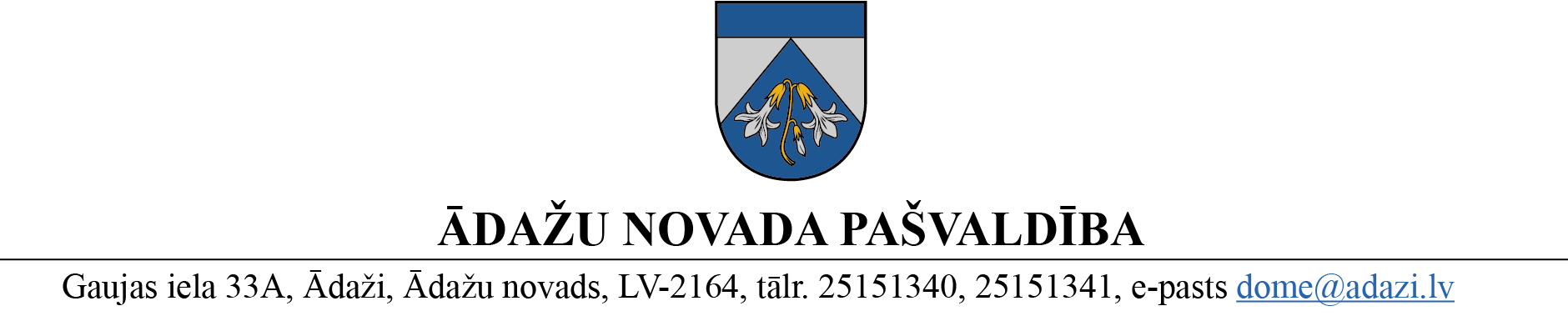 PROJEKTS uz 14.03.2024.vēlamais datums izskatīšanai: Attīstības komitejā 10.04.2024.domē: 25.04.2024.sagatavotājs: Indra Murziņaziņotājs: Indra Murziņa	LĒMUMS	Ādažos, Ādažu novadā2024.gada 25.aprīlī 						Nr.«DOKREGNUMURS»	Par Ādažu novada domes 29.05.2007. saistošo noteikumu Nr.16 “Par detālplānojuma Ādažu novada Ādažu ciema nekustamajam īpašumam “Birzlejas” grafisko daļu un teritorijas izmantošanas un apbūves noteikumiem” atzīšanu par spēku zaudējušiemĀdažu novada pašvaldības (turpmāk – Pašvaldība) dome 23.11.2022. pieņēma lēmumu Nr.558 “Par Ādažu novada teritorijas plānojuma izstrādes uzsākšanu”, saskaņā ar kuru uzsākta Ādažu novada teritorijas plānojuma 2025.-2037.gadam izstrāde un apstiprināts darba uzdevums (turpmāk – Darba uzdevums). Saskaņā ar Teritorijas attīstības plānošanas likuma 3.pantā nostiprināto pēctecības principu un  Ministru kabineta 14.10.2014. noteikumu Nr.628 “Noteikumi par pašvaldību teritorijas attīstības plānošanas dokumentiem” 29.punktu, uzsākot teritorijas plānojuma vai lokālplānojuma izstrādi, ir jāveic spēkā esošo detālplānojumu izvērtēšana - izvērtējums ietverams teritorijas plānojuma vai lokālplānojuma paskaidrojuma rakstā.Detālplānojumu izvērtēšanas procesā konstatēts:detālplānojums Ādažu novada Ādažu ciema nekustamajam īpašumam “Birzlejas” apstiprināts ar Ādažu novada domes 29.05.2007. lēmumu Nr. 50 “Par detālplānojuma Ādažu novada Ādažu ciema nekustamajam īpašumam “Birzlejas” apstiprināšanu  un saistošo noteikumu Nr. 16 “Par detālplānojuma Ādažu novada Ādažu ciema nekustamajam īpašumam “Birzlejas” grafisko daļu un teritorijas izmantošanas un apbūves noteikumiem” izdošanu” un 29.05.2007. saistošajiem noteikumiem Nr.16 “Par detālplānojuma Ādažu novada Ādažu ciema nekustamajam īpašumam “Birzlejas” grafisko daļu un teritorijas izmantošanas un apbūves noteikumiem” (saistošie noteikumi Nr.16 publicēti oficiālajā laikrakstā „Latvijas Vēstnesis” 14.06.2007., Nr.95) (turpmāk – Detālplānojums);Detālplānojuma teritorijai Ādažu novada teritorijas plānojumā noteikts funkcionālais zonējums Lauksaimniecības teritorija (L), Transporta infrastruktūras teritorija  (TR), Polderu sateces baseinu teritorija (TIN11) un daļa detālplānojuma teritorijas atrodas Baltezera rietumu apvedceļa būvniecībai un valsts galvenā autoceļa A1 Rīga (Baltezers) - Igaunijas robeža (Ainaži) attīstībai rezervētā teritorijā (TIN7); Detālplānojuma mērķis ir īpašuma zemes transformācija par apbūves zemi, kur atļautā izmantošana ir savrupmāja, pansija vai viesu māja, vieglās rūpniecības objekts, vairumtirdzniecības iestāde, noliktava, degvielas uzpildes stacija, tehniskās apkopes stacija, auto tirdzniecības iestāde, dzīvoklis kā palīgizmantošana, sporta būve kā palīgizmantošana; Detālplānojuma risinājumi nav integrēti Ādažu novada teritorijas plānojumā un ir pretrunā ar tā Teritorijas izmantošanas un apbūves noteikumos noteikto atļauto izmantošanu Lauksaimniecības teritorijā un TIN7 teritorijā, neatbilst Ministru kabineta 30.04.2013. noteikumu Nr.240 „ Vispārīgie teritorijas plānošanas, izmantošanas un apbūves noteikumi” 4.12.nodaļā noteiktajai atļautajai izmantošanai;5) Detālplānojuma teritorijā šobrīd ietilpst 1 nekustamais īpašums: - nekustamais īpašums “Birzlejas” (kadastra Nr. 8044 004 0305), kas sastāv no zemes vienības ar kadastra apzīmējumu 8044 004 0305, un īpašuma tiesības uz to ir nostiprinātas Ādažu pagasta zemesgrāmatas nodalījumā Nr. 240 sabiedrībai ar ierobežotu atbildību “RIKK”, reģistrācijas Nr.44103054794;6) atbilstoši spēkā esošā Ādažu novada teritorijas plānojuma (kas saskaņā ar Teritorijas attīstības plānošanas likuma 25.panta ceturto daļu, 27.panta trešo daļu un Vides aizsardzības un reģionālās attīstības ministrijas 04.07.2018. vēstuli Nr. 1-18/5924 īstenojams no 04.07.2018.) teritorijas izmantošanas un apbūves noteikumu (turpmāk – TIAN) 1064. un 1069.punktam, pirms TIAN spēkā stāšanās apstiprināto detālplānojumu īstenošana jāuzsāk piecu gadu laikā pēc TIAN spēkā stāšanās (tātad līdz 04.07.2023.), par detālplānojuma īstenošanas uzsākšanu uzskatāma būvatļaujas izsniegšana un, ja piecu gadu laikā pēc teritorijas plānojuma spēkā stāšanās dienas detālplānojuma īstenošana nav uzsākta, Pašvaldībai ir tiesības pieņemt lēmumu par detālplānojuma atcelšanu;7) Detālplānojuma īstenošana nav uzsākta – pēc Detālplānojuma apstiprināšanas nav izsniegtas būvatļaujas Detālplānojumā paredzēto  ielu un nepieciešamo inženierkomunikāciju būvniecībai;8) Atbilstoši Darba uzdevuma 4.3.punktam, veicot detālplānojumu izvērtēšanu, Detālplānojuma teritorijā esošā nekustamā īpašuma īpašniekam Pašvaldība 19.04.2023. nosūtīja vēstuli ar lūgumu sniegt viedokli par Detālplānojuma īstenošanas turpināšanu vai atcelšanu, atbilde nav saņemta; 9) Detālplānojuma atcelšana neradīs sabiedrības un Pašvaldības interešu aizskārumu;10) zemes vienības ar kadastra apzīmējumu 8044 004 0305 turpmākā izmantošana un apbūve īstenojama atbilstoši spēkā esošajam Ādažu novada teritorijas plānojumam;11) saistošo noteikumu “Par Ādažu novada domes 29.05.2007. saistošo noteikumu Nr.16 “Par detālplānojuma Ādažu novada Ādažu ciema nekustamajam īpašumam “Birzlejas” grafisko daļu un teritorijas izmantošanas un apbūves noteikumiem” atzīšanu par spēku zaudējušiem” projekts publicēts 19.04.2024. pašvaldības tīmekļvietnē www.adazunovads.lv;Pašvaldību likuma 4.panta pirmās daļas 15.punkts un 10.panta pirmās daļas 1.punkts noteic, ka pašvaldībai ir autonomā funkcija saskaņā ar pašvaldības teritorijas plānojumu noteikt zemes izmantošanu un apbūvi, un tikai domes kompetencē ir izdot saistošos noteikumus, tostarp pašvaldības nolikumu, kā arī saistošos noteikumus par pašvaldības budžetu un teritorijas plānojumu;Pašvaldību likuma 44.panta otrā daļa noteic, ka dome var izdot saistošos noteikumus, lai nodrošinātu pašvaldības autonomo funkciju izpildi, ievērojot likumos vai Ministru kabineta noteikumos paredzēto funkciju izpildes kārtību;Pašvaldību likuma 46.panta ceturtā daļa noteic, ka 46.pantā noteikto kārtību (t.sk., attiecībā uz prasību pievienot paskaidrojuma rakstu ar saistošo noteikumu sākotnējās ietekmes izvērtējumu un publicēšanu pašvaldības oficiālajā tīmekļvietnē sabiedrības viedokļa noskaidrošanai) nepiemēro saistošo noteikumu projektam teritorijas plānošanas jomā. Saistošo noteikumu projektus publicē pašvaldības oficiālajā tīmekļvietnē ne vēlāk kā trīs darbdienas pirms domes kārtējās sēdes vai ne vēlāk kā trīs stundas pirms domes ārkārtas sēdes;Teritorijas attīstības plānošanas likuma 12.panta trešā daļa noteic, ka vietējā pašvaldība koordinē un uzrauga vietējās pašvaldības attīstības stratēģijas, attīstības programmas, teritorijas plānojuma, lokālplānojumu, detālplānojumu un tematisko plānojumu īstenošanu;Teritorijas attīstības plānošanas likuma 29.pants cita starpā noteic, ka detālplānojums ir spēkā līdz to atceļ vai atzīst par spēku zaudējušu;Teritorijas attīstības plānošanas likuma Pārejas noteikumu 10.punkts noteic, ka pēc Teritorijas attīstības plānošanas likuma spēkā stāšanās ir spēkā detālplānojumi, kas apstiprināti ar pašvaldības saistošajiem noteikumiem;Ministru kabineta 14.10.2014. noteikumu Nr.628 „Noteikumi par pašvaldību teritorijas attīstības plānošanas dokumentiem” 3.punktu, kas noteic, ka visus pašvaldības lēmumus, kas saistīti ar plānošanas dokumentu izstrādi un apstiprināšanu, pašvaldība piecu darbdienu laikā pēc to spēkā stāšanās ievieto Teritorijas attīstības plānošanas informācijas sistēmā, pašvaldības tīmekļa vietnē, kā arī nodrošina informācijas pieejamību citos sabiedrībai pieejamos veidos;Ādažu novada teritorijas plānojuma Teritorijas izmantošanas un apbūves noteikumu (apstiprināti ar 27.03.2018. Ādažu novada pašvaldības saistošajiem noteikumiem Nr.7 „Ādažu novada teritorijas plānojuma grafiskā daļa un teritorijas izmantošanas un apbūves noteikumi”, kas grozīti ar 23.03.2021. saistošajiem noteikumiem Nr.12/2021) 1064.punkts noteic, ka,  ja piecu gadu laikā pēc Teritorijas plānojuma stāšanās spēkā dienas šai punktā minēto detālplānojuma īstenošana nav uzsākta, pašvaldībai ir tiesības pieņemt lēmumu par detālplānojuma atcelšanu,pamatojoties uz Pašvaldību likuma 4. panta pirmās daļas 15. punktu, 10. panta pirmās daļas 1.punktu,  44.panta otro daļu, 46.panta ceturto daļu,  Teritorijas attīstības plānošanas likuma 12.panta trešo daļu, 29.pantu un tā Pārejas noteikumu 10.pantu, Ministru kabineta 14.10.2014. noteikumu Nr. 628 “Noteikumi par pašvaldību teritorijas attīstības plānošanas dokumentiem” 3.punktu un Ādažu novada teritorijas plānojuma Teritorijas izmantošanas un apbūves noteikumu 1064.punktu, kā arī ņemot vērā, ka jautājums tika izskatīts un atbalstīts Attīstības komitejā 10.04.2024., Ādažu novada pašvaldības domeNOLEMJ:Apstiprināt Ādažu novada pašvaldības saistošos noteikumus Nr. __/2024 “Par Ādažu novada domes 29.05.2007. saistošo noteikumu Nr.16 “Par detālplānojuma Ādažu novada Ādažu ciema nekustamajam īpašumam “Birzlejas” grafisko daļu un teritorijas izmantošanas un apbūves noteikumiem” atzīšanu par spēku zaudējušiem”.Uzdot pašvaldības Centrālās pārvaldes Teritorijas plānošanas nodaļai lēmumu un saistošos noteikumus ievietot Teritorijas attīstības plānošanas informācijas sistēmā (TAPIS) un publicēt saistošos noteikumus oficiālajā izdevumā “Latvijas Vēstnesis”, kā arī paziņojumu par saistošo noteikumu pieņemšanu publicēt pašvaldības informatīvajā izdevumā “Ādažu Vēstis” un pašvaldības tīmekļa vietnē www.adazunovads.lv.Par lēmuma izpildi atbild pašvaldības Centrālās pārvaldes Teritorijas plānošanas nodaļa.Pašvaldības izpilddirektora vietniecei veikt šī lēmuma izpildes kontroli.Pašvaldības domes priekšsēdētāja						K. Miķelsone ŠIS DOKUMENTS IR ELEKTRONISKI PARAKSTĪTS AR DROŠU ELEKTRONISKO PARAKSTU UN SATUR LAIKA ZĪMOGU__________________________Izsniegt norakstus:@TPN@IDRVĪpašn: SIA “RIKK”, "Zīriņi", Mandegas, Skultes pag., Limbažu nov., Latvija, LV-4025I.Murziņa 20203786